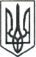 ЛЮБОТИНСЬКА МІСЬКА РАДАХАРКІВСЬКА ОБЛАСТЬ_______СЕСІЯ VII СКЛИКАННЯ												ПРОЄКТРІШЕННЯПро внесення змін та доповнень до Додатку 2, Додатку 4, Додатку 5 та Додатку 6 Програми реформування і розвитку житлово-комунального господарства м. Люботина на 2020 рікРозглянувши службові записки першого заступника міського голови з питань діяльності виконавчих органів ради Сергія КИСЛОГО та головного бухгалтера відділу бухгалтерського обліку Юлії ПАВЛЕНКО, листи начальника ВУКГ ЛМР ХО Олега ЄВТУШЕНКА від  06.05.2020 року № 130, від 07.05.2020 року № 135, від 14.05.2020 року № 143, листи начальника ВККУ ЛМР Олега ДЛУГАША від 23.04.2020 року № 173, від 23.04.2020 року № 175, керуючись ст. 26 Закону України «Про місцеве самоврядування в Україні» та Регламентом Люботинської міської ради VIІ скликання, Люботинська міська радаВ И Р І Ш И Л А:1. Доповнити Додаток 2 «Заходи по благоустрою об’єктів, які знаходяться на території Люботинської міської ради, на 2020 рік» підпунктами 1.42, 1.43, 2.8, 7.28, 7.29, 7.30, 8.15:2. Внести зміни до Додатку 2 «Заходи по благоустрою об’єктів, які знаходяться на території Люботинської міської ради, на 2020 рік», а саме:3. Доповнити Додаток 4 «Заходи щодо розвитку водопровідно-каналізаційного господарства Люботинської міської ради на 2020 рік» пунктами 35, 36:4. Внести зміни до Додатку 5 «Заходи щодо розвитку та збереження зелених насаджень Люботинської міської ради на 2020 рік», а саме:5. Доповнити Додаток 6 «Заходи виконавчого комітету, спрямовані на розвиток і реформування житлово-комунального господарства на 2020 рік» пунктом 15:6. Контроль за виконанням рішення покласти на першого заступника міського голови з питань діяльності виконавчих органів ради Сергія КИСЛОГО та постійну депутатську комісію з питань житлово-комунального господарства та комунальної власності, транспорту, зв’язку та сфери послуг.Міський голова								Леонід ЛАЗУРЕНКОВід ___ травня 2020 року                              №____№з/пЗміст заходівФінансування заходів, 2020 рік, тис. грн.Фінансування заходів, 2020 рік, тис. грн.Фінансування заходів, 2020 рік, тис. грн.Фінансування заходів, 2020 рік, тис. грн.№з/пЗміст заходіввсьогоміський бюджетінші джерелавиконавець1.42Поточний ремонт дороги по вул. Люботинській, в м. Люботин Харківської області195,0195,0виконком1.43Поточний ремонт дороги по вул. Шкільній, від будинку 1 до будинку № 17, в м. Люботин Харківської області49,549,5виконком2.8Поточний ремонт тротуару по вул. Вільній, від будинку № 27 до будинку № 31, в м. Люботин Харківської області170,0170,0виконком7.28Демонтаж аварійних залізобетонних опор48,048,0виконком7.29Установка бар`єрного огородження на аварійних ділянках дороги46,046,0виконком7.30Придбання бар`єрного огородження49,749,7ВУКГ ЛМР ХО8.15Капітальний ремонт дороги по вул. Шевченка, від будинку № 98 до будинку № 114, від будинку № 56 до перехрестя з вул. Травневою, в м. Люботин Харківської області, виготовлення кошторисної документації, експертиза кошторисної частини проєктної документації, авторський та технічний нагляд45,3645,36виконком№з/пЗміст заходівФінансування заходів, 2020 рік, тис. грн.Фінансування заходів, 2020 рік, тис. грн.Фінансування заходів, 2020 рік, тис. грн.Фінансування заходів, 2020 рік, тис. грн.№з/пЗміст заходіввсьогоміський бюджетінші джерелавиконавець1.7Поточний ремонт дороги по вул. Шмідта, в м. Люботин Харківської області49,98649,986виконком1.13Поточний ремонт дороги по пров. Мерефянський, в м. Люботин Харківської області49,96449,964виконком1.16Поточний ремонт дороги по вул. Свято-Миколаївській, в м. Люботин Харківської області49,99549,995виконком1.25Поточний ремонт дороги по вул. Деповській, в м. Люботин Харківської області46,19346,193виконком1.40Поточний ремонт дороги по вул. Полтавський шлях, від траси Київ – Харків до будинку № 22, в м. Люботин Харківської області199,3199,3виконком3.Проведення грейдування та підсипки щебенем доріг без твердого покриття.Грейдування зон відпочинку49,049,0виконком5.6Утримання та поточний ремонт засобів безпеки руху (дорожніх знаків, розмітки, переходів, світлофорів, тощо)48,948,9виконком6.4Утримання мереж вуличного освітлення (встановлення світлодіодних ліхтарів та монтаж проводу (СІП) і комплектуючих47,347,3виконком7.8Утримання громадських колодязів40,040,0виконком7.20Придбання та встановлення лавок49,049,0ВУКГ ЛМР ХО7.26Ремонт спортивних, дитячих та ігрових майданчиків (благоустрій території та ремонт)48,248,2виконком7.27Ремонт пам’ятників, пам’ятних знаків, меморіалів, тощо49,549,5виконком8.4Капітальний ремонт дороги по вул. Джерелянській, від перехрестя з вул. Робоча до перехрестя з вул. Злагоди, в м. Люботин Харківської області, виготовлення кошторисної документації, експертиза кошторисної частини проєктної  документації46,046,0виконком8.5Капітальний ремонт дороги по вул. Станіслава Шумицького, від будинку № 1 до будинку № 25, в м. Люботин Харківської області, виготовлення кошторисної документації, експертиза кошторисної частини проєктної документації46,046,0виконком№з/пЗміст заходівФінансування заходів, 2020 рік, тис. грн.Фінансування заходів, 2020 рік, тис. грн.Фінансування заходів, 2020 рік, тис. грн.Фінансування заходів, 2020 рік, тис. грн.№з/пЗміст заходіввсьогоміський бюджетінші джерелавиконавець35Придбання матеріалів для заміни централізованої мережі водовідведення49,13949,1390,0ВККУ ЛМР36Придбання матеріалів для заміни ділянки напірної мережі на території водозабору по вул. Підгірна, в м. Люботин Харківської області83,36983,3690,0ВККУ ЛМР№з/пЗміст заходівФінансування заходів, 2020 рік, тис. грн.Фінансування заходів, 2020 рік, тис. грн.Фінансування заходів, 2020 рік, тис. грн.Фінансування заходів, 2020 рік, тис. грн.№з/пЗміст заходіввсьогоміський бюджетінші джерелавиконавець1Придбання квітів та оформлення клумб (квіти, газонна трава, кущі, дерева):вул. Слобожанська;вул. Шевченка;Центральний міський парк;в’їзд до міста (вул. Полтавський шлях)49,549,50,0ВУКГ ЛМР ХО5Утримання зелених насаджень, покіс трави49,049,00,0виконком7Кронування та видалення аварійних сухостійних дерев129,0129,00,0виконком№з/пЗміст заходівФінансування заходів, 2020 рік, тис. грн.Фінансування заходів, 2020 рік, тис. грн.Фінансування заходів, 2020 рік, тис. грн.Фінансування заходів, 2020 рік, тис. грн.№з/пЗміст заходіввсьогоміський бюджетінші джерелавиконавець15Придбання шин для сміттєвоза МАЗ-437041-28121,021,0ВУКГ ЛМР ХО